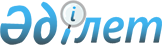 О внесении изменения в постановление акимата Аральского района от 23 февраля 2015 года № 42-қ "Об определении мест для размещения агитационных печатных материалов"Постановление Аральского районного акимата Кызылординской области от 13 октября 2022 года № 112-қ. Зарегистрировано в Министерстве юстиции Республики Казахстан 27 октября 2022 года № 30328
      Акимат Аральского района ПОСТАНОВЛЯЕТ:
      1. Внести в постановление акимата Аральского района от 23 февраля 2015 года № 42-қ "Об определении мест для размещения агитационных печатных материалов" (зарегистрирован в Реестре государственной регистрации нормативных правовых актов за № 4886) следующее изменение:
      приложение к указанному постановлению изложить в новой редакции согласно приложению к настоящему постановлению.
      2. Контроль за исполнением настоящего постановления возложить на руководителя коммунального государственного учреждения "Аппарат акима Аральского района".
      3. Настоящее постановление вводится в действие со дня его первого официального опубликования. Места для размещения агитационных печатных материалов для всех кандидатов
					© 2012. РГП на ПХВ «Институт законодательства и правовой информации Республики Казахстан» Министерства юстиции Республики Казахстан
				
      Аким Аральского района

С. Сермагамбетов

      "СОГЛАСОВАНО"Территориальная избирательнаякомиссия Аральского района
Приложение к постановлению
акимата Аральского района
от 13 октября 2022 года № 112-қПриложение к постановлению
акимата Аральского района
от 23 февраля 2015 года № 42-қ
№
Наименование населенного пункта
Место расположения
1 
Город Аральск
Напротив здания государственного коммунального казенного предприятия "Городской дом культуры имени З. Шукурова" аппарата акима города Аральск, расположенного по адресу: улица Бактыбай батыра № 35
2 
Город Аральск
Напротив здания государственного коммунального казенного предприятия "Школа искусств Аральского района" отдела образования по Аральскому району" управления образования Кызылординской области", расположенного по адресу: улица Бактыбай батыра № 27
3
Город Аральск
Напротив магазина автозапчастей "Аян", расположенного по адресу: улица Бактыбай батыра без номера 
4
Город Аральск
С правой стороны площади "Тәуелсіздік" по улице Тауелсиздик аланы 
5 
Город Аральск
Напротив здания районной поликлиники коммунального государственного предприятия на праве хозяйственного ведения "Аральская межрайонная больница", расположенного по адресу: улица Абилхайырхана № 2
6 
Город Аральск
Напротив здания республиканского государственного учреждения "Барсакельмесский государственный природный заповедник", расположенного по адресу: улица Ж. Алимбетова № 1 
7 
Город Аральск
Напротив здания государственного коммунального казенного предприятия "Ясли-сад "Сартай" отдела образования по Аральскому району" управления образования Кызылординской области", расположенного по адресу: улица 40 летие Казахстана № 5 "б" 
8 
Поселок Саксаульск
Напротив здания коммунального государственного учреждения "Средняя школа № 87" отдела образования по Аральскому району" управления образования Кызылординской области", расположенного по адресу: улица Привокзальная № 7
9 
Поселок Жаксыкылыш
Напротив здания коммунального государственного учреждения "Средняя школа № 19" отдела образования по Аральскому району" управления образования Кызылординской области", расположенного по адресу: улица Жаксыкылыш № 76
10 
Поселок Жаксыкылыш
Напротив здания клуба акционерного общества "Аралтуз", расположенного по адресу: улица Д. Менделеева № 1 "в"
11 
Село Жаланаш сельского округа Мергенсай 
Напротив здания коммунального государственного учреждения "Средняя школа № 58" отдела образования по Аральскому району" управления образования Кызылординской области", расположенного по адресу: улица Жаланаш № 119
12 
Село Куланды сельского округа Беларан
Напротив здания государственного коммунального казенного предприятия "Клуб села Куланды" аппарата акима сельского округа Беларан, расположенного по адресу: улица Куланды № 61
13 
Село Акбасты сельского округа Куланды 
Напротив здания коммунального государственного учреждения "Средняя школа № 22" отдела образования по Аральскому району" управления образования Кызылординской области", расположенного по адресу: улица Акбасты № 87
14 
Село Жанаконыс сельского округа Каратерен 
Напротив здания коммунального государственного учреждения "Средняя школа № 82" отдела образования по Аральскому району" управления образования Кызылординской области", расположенного по адресу: улица Жанаконыс № 135
15 
Село Сазды сельского округа Сазды 
Напротив здания государственного коммунального казенного предприятия "Клуб села Сазды" аппарата акима сельского округа Сазды, расположенного по адресу: улица Сазды № 48
16 
Село Райым сельского округа Жетес би 
Напротив здания государственного коммунального казенного предприятия "Клуб села Райым" аппарата акима сельского округа Жетес би, расположенного по адресу: улица Райым № 30
17 
Село Косжар сельского округа Косжар 
Напротив здания коммунального государственного учреждения "Средняя школа № 67" отдела образования по Аральскому району управления образования Кызылординской области", расположенного по адресу: улица Косжар № 23
18 
Село Сапак сельского округа Сапак 
Напротив здания коммунального государственного учреждения "Средняя школа № 69" отдела образования по Аральскому району управления образования Кызылординской области", расположенного по адресу улица Сапак № 88
19 
Село Коктем сельского округа Сапак 
Напротив здания медицинского пункта коммунального государственного предприятия на праве хозяйственного ведения "Аральская межрайонная больница", расположенного по адресу: улица Коктем № 43
20 
Село Жинишкекум сельского округа Атанши 
Напротив здания государственного коммунального казенного предприятия "Клуб села Жинишкекум" аппарата акима сельского округа Атанши, расположенного по адресу: улица Жинишкекум № 99
21 
Село Бекбауыл сельского округа Бекбауыл 
Напротив здания государственного коммунального казенного предприятия "Клуб села Бекбауыл" аппарата акима сельского округа Бекбауыл, расположенного по адресу: улица Бекбауыл № 165
22 
Село Кумбазар сельского округа Бекбауыл 
Напротив здания государственного коммунального казенного предприятия "Клуб села Кумбазар" аппарата акима сельского округа Бекбауыл, расположенного по адресу: улица Кумбазар № 80
23 
Село Укилисай сельского округа Бекбауыл 
Напротив здания коммунального государственного учреждения "Основная школа № 265" отдела образования по Аральскому району" управления образования Кызылординской области", расположенного по адресу: улица Укилисай № 44
24 
Село Шижага сельского округа Аккум 
Напротив здания коммунального государственного учреждения "Средняя школа № 57 имени Е. Кошербаева" отдела образования по Аральскому району" управления образования Кызылординской области", расположенного по адресу: улица Шижага № 381
25 
Село Аманоткель сельского округа Аманоткель 
Напротив здания коммунального государственного учреждения "Средняя школа № 73" отдела образования по Аральскому району" управления образования Кызылординской области", расположенного по адресу: улица Аманоткель № 134
26 
Село Акшатау сельского округа Аманоткель 
Напротив здания коммунального государственного учреждения "Начальная школа Акшатау" отдела образования по Аральскому району" управления образования Кызылординской области", расположенного по адресу: улица Акшатау № 4
27 
Село Аккулак сельского округа Аманоткель 
Напротив здания государственного коммунального казенного предприятия "Клуб села Аккулак" аппарата акима сельского округа Аманоткель, расположенного по адресу: улица Аккулак № 47
28 
Село Боген сельского округа Боген 
Напротив здания коммунального государственного учреждения "Средняя школа № 20 имени З. Шукирова" отдела образования по Аральскому району" управления образования Кызылординской области", расположенного по адресу: улица Боген № 195
29 
Село Карашалан сельского округа Боген 
Напротив здания коммунального государственного учреждения "Средняя школа № 75" отдела образования по Аральскому району" управления образования Кызылординской области", расположенного по адресу: улица Карашалан № 107
30 
Село Кызылжар сельского округа Райым 
Напротив здания государственного коммунального казенного предприятия "Дом культуры Кызылжар" аппарата акима сельского округа Райым", расположенного по адресу: улица Кызылжар № 12
31 
Село Шомишколь сельского округа Райым 
Напротив здания коммунального государственного учреждения "Средняя школа № 66" отдела образования по Аральскому району" управления образования Кызылординской области", расположенного по адресу: улица Шомишколь № 104
32 
Село Камыстыбас сельского округа Камыстыбас 
Напротив здания государственного коммунального казенного предприятия "Клуб села Камыстыбас" аппарата акима сельского округа Камыстыбас", расположенного по адресу: улица Камыстыбас № 367
33 
Село Камыстыбас сельского округа Камыстыбас
Напротив здания коммунального государственного учреждения "Средняя школа № 21" отдела образования по Аральскому району" управления образования Кызылординской области", расположенного по адресу: улица Камыстыбас № 74
34 
Село Косаман сельского округа Косаман
Напротив здания государственного коммунального казенного предприятия "Клуб села Косаман" аппарата акима сельского округа Косаман, расположенного по адресу: улица Косаман № 61
35 
Село Акеспе сельского округа Косаман
Напротив здания государственного коммунального казенного предприятия "Клуб села Акеспе" аппарата акима сельского округа Косаман", расположенного по адресу: улица Акеспе № 31
36 
Село Абай сельского округа Каракум
Напротив здания коммунального государственного учреждения "Средняя школа № 59" отдела образования по Аральскому району" управления образования Кызылординской области", расположенного по адресу: улица Абай № 355
37 
Село Еримбетжага сельского округа Каракум 
Напротив здания коммунального государственного учреждения "Основная школа № 18" отдела образования по Аральскому району" управления образования Кызылординской области", расположенного по адресу: улица Еримбетжага № 61
38
Село Аралкум сельского округа Аралкум 
Напротив здания коммунального государственного учреждения "Средняя школа № 61" отдела образования по Аральскому району" управления образования Кызылординской области", расположенного по адресу: улица Аралкум № 228
39 
Село Шомиш сельского округа Аралкум 
Напротив здания коммунального государственного учреждения "Средняя школа № 263" отдела образования по Аральскому району" управления образования Кызылординской области", расположенного по адресу: улица Шомиш № 1
40 
Село Мойнак сельского округа Аралкум
Напротив здания коммунального государственного учреждения "Начальная школа Мойнак" отдела образования по Аральскому району" управления образования Кызылординской области", расположенного по адресу: улица Мойнак № 1
41 
Село Жанакурылыс сельского округа Жанакурылыс 
Напротив здания государственного коммунального казенного предприятия "Клуб села Жанакурылыс" аппарата акима сельского округа Жанакурылыс, расположенного по адресу: улица Жанакурылыс № 154
42 
Село Акбай сельского округа Акирек 
Напротив здания государственного коммунального казенного предприятия "Клуб села Акбай" аппарата акима сельского округа Акирек, расположенного по адресу: улица Акбай № 151
43
Село Токабай сельского округа Жинишкекум 
Напротив здания государственного коммунального казенного предприятия "Клуб села Токабай" аппарата акима сельского округа Жинишкекум, расположенного по адресу: улица К. Бердимагамбетова № 133